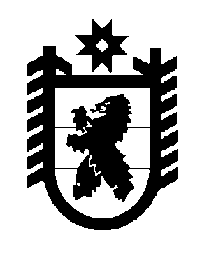 Российская Федерация Республика Карелия    ПРАВИТЕЛЬСТВО РЕСПУБЛИКИ КАРЕЛИЯПОСТАНОВЛЕНИЕот  5 декабря 2013 года № 348-Пг. Петрозаводск О внесении изменения в постановление ПравительстваРеспублики Карелия от 22 марта 2013 года № 110-ППравительство Республики Карелия п о с т а н о в л я е т:Внести в приложение к постановлению Правительства Республики Карелия от 22 марта 2013 года № 110-П «О распределении субсидий на 2013 год бюджетам муниципальных образований на реализацию региональной программы «Развитие малого и среднего предпринимательства в Республике Карелия на период до 2014 года» (Собрание законодательства Республики Карелия, 2013, № 3, ст. 461; Карелия, 2013, 18 июня) изменение, изложив его в следующей редакции:«Приложение к постановлениюПравительства Республики Карелияот 22 марта 2013 года  № 110-ПРаспределение на 2013 год субсидий бюджетаммуниципальных образований на реализацию региональной программы «Развитие малого и среднего предпринимательства вРеспублике Карелия на период до 2014 года»                                                         (тыс. рублей)            Глава Республики  Карелия                                                            А.П. Худилайнен№ п/пМуниципальное образованиеСуммаВ том числеВ том числе№ п/пМуниципальное образованиеСуммаза счет субсидии из федеральногобюджетаза счет средствбюджета Респуб-лики Карелия123451.Костомукшский  городской округ12800,00012800,000-2. Петрозаводский городской округ7003,0003803,0003200,00003.Беломорский муниципальный район 1440,0001440,000-123454.Калевальский муниципальный район1970,0001970,000-5.Кемский муниципальный район850,000850,000-6.Кондопожский муниципальный район, в том числе                      2781,3322781,332-Кондопожское городское поселение 2781,3322781,332-7.Лахденпохский муниципальный район200,000200,000-8.Лоухский муниципальный район 1000,0001000,000-9.Медвежьегорский муниципальный район3500,0003500,000-10.Муезерский муниципальный район2076,6651831,332245,33311.Олонецкий муниципальный район4200,0004200,000-12.Питкярантский муниципальный район, в том числе550,000550,000-Питкярантское городское поселение550,000550,000-13.Прионежский муниципальный район1250,0001250,000-14.Пряжинский муниципальный район1626,0001626,000-15.Пудожский муниципальный район6800,000-6800,000016.Сегежский муниципальный район, в том числе6890,6626279,927610,735Сегежское городское поселение              5943,6625332,927610,73517.Сортавальский муниципальный район 5073,3325073,332-18. Суоярвский муниципальный район 2413,3372413,337-Итого62424,32851568,2610856,068».